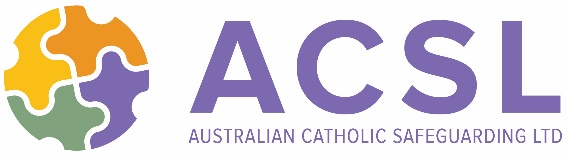 Service Agreement - Schedule 2SCOPE OF AUDIT STATEMENTReligious InstitutesSocieties of Apostolic LifePlease complete this form for all ministries, organisations and activities under the governance of the named Church Authority.Prior to audits against the National Catholic Safeguarding Standards (NCSS), Australian Catholic Safeguarding Ltd (ACSL) needs an understanding of the scope and profile of Catholic entities.This Scope of Audit Statement is intended to capture information regarding all related or affiliated organisations and ministries under the governance authority of the named Church Authority.Should you have any queries with regard to this Audit Statement or the ACSL Audit Program, please contact Tania Stegemann, Director of Compliance, 1300 603 411, tania@acsltd.org.au.Please answer the following questions for the service organisations/agencies which are governed by the Church Authority.  For each service organisation related to your entity, provide as much detail as possible and include the sector/client group(s) to whom they provide services.Please provide contact details below for any follow up in relation to the information provided in this Statement.Name of Church AuthorityName and Title of Church Authority LeaderStreet Address of Church AuthorityChurch Authority Trading NameChurch Authority ABNIs the Church Authority a member of the Catholic GST Religious Group?Yes	No	Does the Church Authority have any current and/or historical complaints of child sexual abuse made against any entities for whom s/he has governance responsibility?Does the Church Authority have any current and/or historical complaints of child sexual abuse made against any entities for whom s/he has governance responsibility?Does the Church Authority have any current and/or historical complaints of child sexual abuse made against any entities for whom s/he has governance responsibility?Current	Historical	N/A	INSTITUTEINSTITUTEINSTITUTEINSTITUTEINSTITUTEINSTITUTENumber of offices (administration)Number of administrative staffFunctions of administrative offices (e.g. finance, HR, legal, property, maintenance, etc)Number of Religious CommunitiesNumber of Religious Institute MembersIn Active ministryIn Active ministryIn Active ministryNumber of Religious Institute MembersRetired (no formal ministry but may still do volunteer work)Retired (no formal ministry but may still do volunteer work)Retired (no formal ministry but may still do volunteer work)Number of Religious Institute MembersInactive (e.g. in care)Inactive (e.g. in care)Inactive (e.g. in care)Location of communities / ministries / Members# of Members# of Members# of Members# of MembersLocation of communities / ministries / MembersAustralian Capital TerritoryNew South WalesLocation of communities / ministries / MembersNorthern TerritoryQueenslandLocation of communities / ministries / MembersSouth AustraliaTasmaniaLocation of communities / ministries / MembersVictoriaWestern AustraliaDoes the Church Authority have Members ministering in Australia who have been transferred into the Religious Institute from overseas?Yes	No	If yes, list number of Members and countries of originDoes the Church Authority have operations/ministries outside of Australia (where the Church Authority has governance responsibility)?Yes	No	If yes, list:CountriesNumber of Religious Members ministering in these countriesNature of ministryDoes the Church Authority oversee candidates in formation/formation programs?Yes	No	If YES, how many candidates are currently in formation/formation programs?Is this formation delivered within Australia?Yes	No	If YES, how many candidates?Is this formation delivered outside of Australia?Yes	No	If YES, please list locations outside of Australia and how many candidates in eachDoes the Church Authority have a governance role or oversight of a Theological College?Yes	No	If YES, what is the name and location of the Theological College (include all details for multi-campus colleges)Number of staffNumber of studentsDoes the Church Authority have canonical governance of any other religious institutes, societies of apostolic life or associations of Christ’s faithful?Yes	No	N/A	If YES, please provide details for each group (name, number of members, number of locations, etc)SERVICE AGENCIES/ORGANISATIONSSERVICE AGENCIES/ORGANISATIONSSERVICE AGENCIES/ORGANISATIONSSERVICE AGENCIES/ORGANISATIONSSERVICE AGENCIES/ORGANISATIONSEducation			Yes			No			N/A	Education			Yes			No			N/A	Education			Yes			No			N/A	Education			Yes			No			N/A	Education			Yes			No			N/A	Number of Primary schoolsNumber of staffCentral officeNumber of Secondary schoolsNumber of staffSchool-basedNumber of volunteersNumber of volunteersDescribe the governance arrangements in place between the Church Authority and the education provision(e.g. Board of governance reports to Provincial; education services governed by Ministerial PJP, etc)Social/Welfare 		Yes			No			N/A	Social/Welfare 		Yes			No			N/A	Social/Welfare 		Yes			No			N/A	Social/Welfare 		Yes			No			N/A	Social/Welfare 		Yes			No			N/A	Number of locations/offices/service outletsNumber of staffNumber of staffNumber of locations/offices/service outletsNumber of volunteersNumber of volunteersDescription of services – please describe service types, modes of service delivery, etc (e.g. counselling; foster care; youth services; child care; family law services; NDIS; office-based; outreach; helpline)Describe the governance arrangements in place between the Church Authority and this ministry (e.g. Provincial is member of the Board; Board reports to provincial; separately incorporated entity owned by Religious Institute; etc)Health/Aged/Disability 	Yes			No			N/A	Health/Aged/Disability 	Yes			No			N/A	Health/Aged/Disability 	Yes			No			N/A	Health/Aged/Disability 	Yes			No			N/A	Health/Aged/Disability 	Yes			No			N/A	Number of locations/offices/service outletsNumber of staffNumber of staffNumber of locations/offices/service outletsNumber of volunteersNumber of volunteersDescription of services – please describe service types, modes of service delivery, etc (e.g. acute care, public/private facilities, specialist target groups, etc)Describe the governance arrangements in place between the Church Authority and this ministry (e.g. Provincial is member of the Board; Board reports to provincial; separately incorporated entity owned by Religious Institute;)REPEAT AS NECESSARY FOR ANY OTHER SERVICE AGENCIES (disability, childcare, early childhood, aged care, health, etc)REPEAT AS NECESSARY FOR ANY OTHER SERVICE AGENCIES (disability, childcare, early childhood, aged care, health, etc)REPEAT AS NECESSARY FOR ANY OTHER SERVICE AGENCIES (disability, childcare, early childhood, aged care, health, etc)REPEAT AS NECESSARY FOR ANY OTHER SERVICE AGENCIES (disability, childcare, early childhood, aged care, health, etc)REPEAT AS NECESSARY FOR ANY OTHER SERVICE AGENCIES (disability, childcare, early childhood, aged care, health, etc)Name of ServiceNumber of locations/offices/service outletsNumber of staffNumber of staffNumber of locations/offices/service outletsNumber of volunteersNumber of volunteersDescription of services – please describe service types, modes of service delivery, etc (e.g. acute care, public/private facilities, specialist target groups, etc)Describe the governance arrangements in place between the Church Authority and this ministry (e.g. Provincial is member of the Board; Board reports to provincial; separately incorporated entity owned by Religious Institute etc)Name of ServiceNumber of locations/offices/service outletsNumber of staffNumber of staffNumber of locations/offices/service outletsNumber of volunteersNumber of volunteersDescription of services – please describe service types, modes of service delivery, etc (e.g. acute care, public/private facilities, specialist target groups, etc)Describe the governance arrangements in place between the Church Authority and this ministry (e.g. Provincial is member of the Board; Board reports to provincial; separately incorporated entity owned by Religious Institute)Name of ServiceNumber of locations/offices/service outletsNumber of staffNumber of staffNumber of locations/offices/service outletsNumber of volunteersNumber of volunteersDescription of services – please describe service types, modes of service delivery, etc (e.g. acute care, public/private facilities, specialist target groups, etc)Describe the governance arrangements in place between the Church Authority and this ministry (e.g. Provincial is member of the Board; Board reports to provincial; separately incorporated entity owned by Religious Institute)Name Job TitleContact TelephoneContact Email